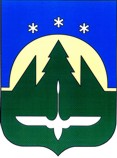 Муниципальное образованиеХанты-Мансийского автономного округа – Югрыгородской округ город Ханты-МансийскГЛАВА ГОРОДА ХАНТЫ-МАНСИЙСКАПОСТАНОВЛЕНИЕот 15 ноября  2013 года                 	                              	                                      №77Ханты-МансийскОб очередном заседанииДумы города Ханты-Мансийскапятого созыва1.Провести     очередное     заседание  Думы   города    Ханты – Мансийска  пятого  созыва  20 декабря 2013 года в 10 00 час.2.Включить в проект повестки дня очередного заседания Думы города Ханты-Мансийска следующие вопросы:2.1.О бюджете города Ханты-Мансийска на 2014 год и плановый период 2015 и 2016 годов.Вносит  Глава Администрации города Ханты-Мансийска.2.2.О плане работы Думы города Ханты-Мансийска на первое полугодие 2014 года.Вносит Дума города Ханты-Мансийска.2.3.О плане работы Счетной палаты города Ханты-Мансийска на 2014 год.Вносит Счетная палата города Ханты-Мансийска.2.4.Разное.3.Ответственным за подготовку указанных в пункте 2 настоящего постановления вопросов представить в организационное управление аппарата Думы города Ханты-Мансийска проекты документов, согласованные                               в установленном  порядке, в полном объеме (один экземпляр в оригинале, один – электронный вариант, двадцать в копии), заблаговременно до дня заседания комитетов и комиссий, не позднее 10 декабря 2013 года.     4.Проекты документов по вопросам, неуказанным в пункте 2 настоящего постановления, вносятся не позднее 10 декабря 2013 года. 5.В случае неподготовленности вопроса к указанному сроку ответственным представить соответствующую информацию в организационное управление аппарата Думы города Ханты-Мансийска.Исполняющий полномочияГлавы города Ханты-Мансийска			                     Т.А.ВолгуноваРАССЫЛКА:1.Филипенко В.А.2.Волгунова Т.А.3.Трефилова Н.Ю.4.Щиброва Л.Н.5.Струженко Ю.В.6.Ряшин М.П.7.на сайт8.Абашина Т.М.